ПАСПОРТ СТАРТАП-ПРОЕКТА	(ссылка на проект)		(дата выгрузки)ПЛАН ДАЛЬНЕЙШЕГО РАЗВИТИЯ СТАРТАП-ПРОЕКТА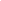 Наименование образовательной организации высшего образования (Получателя гранта)ФЕДЕРАЛЬНОЕГОСУДАРСТВЕННОЕ БЮДЖЕТНОЕ ОБРАЗОВАТЕЛЬНОЕ УЧРЕЖДЕНИЕ ВЫСШЕГООБРАЗОВАНИЯ "ПСКОВСКИЙ ГОСУДАРСТВЕННЫЙ УНИВЕРСИТЕТ"Карточка ВУЗа (по ИНН)6027138617Регион ВУЗаПсковская областьНаименование акселерационной программы«Акселератор ПсковГУ»Дата заключения и номер Договора«3» июля 2023 г. № 70-2023-000736КРАТКАЯ ИНФОРМАЦИЯ О СТАРТАП-ПРОЕКТЕКРАТКАЯ ИНФОРМАЦИЯ О СТАРТАП-ПРОЕКТЕКРАТКАЯ ИНФОРМАЦИЯ О СТАРТАП-ПРОЕКТЕКРАТКАЯ ИНФОРМАЦИЯ О СТАРТАП-ПРОЕКТЕКРАТКАЯ ИНФОРМАЦИЯ О СТАРТАП-ПРОЕКТЕКРАТКАЯ ИНФОРМАЦИЯ О СТАРТАП-ПРОЕКТЕКРАТКАЯ ИНФОРМАЦИЯ О СТАРТАП-ПРОЕКТЕКРАТКАЯ ИНФОРМАЦИЯ О СТАРТАП-ПРОЕКТЕКРАТКАЯ ИНФОРМАЦИЯ О СТАРТАП-ПРОЕКТЕКРАТКАЯ ИНФОРМАЦИЯ О СТАРТАП-ПРОЕКТЕ1Название стартап-проекта*Название стартап-проекта*Название стартап-проекта*Название стартап-проекта*Название стартап-проекта*Название стартап-проекта*“Cтуденческая платформа”“Cтуденческая платформа”“Cтуденческая платформа”“Cтуденческая платформа”2Тема стартап-проекта*Указывается тема стартап-проекта в рамках темы акселерационной программы, основанной на Технологических направлениях в соответствии с перечнем критическихтехнологий РФ, Рынках НТИ и Сквозных технологиях.Тема стартап-проекта*Указывается тема стартап-проекта в рамках темы акселерационной программы, основанной на Технологических направлениях в соответствии с перечнем критическихтехнологий РФ, Рынках НТИ и Сквозных технологиях.Тема стартап-проекта*Указывается тема стартап-проекта в рамках темы акселерационной программы, основанной на Технологических направлениях в соответствии с перечнем критическихтехнологий РФ, Рынках НТИ и Сквозных технологиях.Тема стартап-проекта*Указывается тема стартап-проекта в рамках темы акселерационной программы, основанной на Технологических направлениях в соответствии с перечнем критическихтехнологий РФ, Рынках НТИ и Сквозных технологиях.Тема стартап-проекта*Указывается тема стартап-проекта в рамках темы акселерационной программы, основанной на Технологических направлениях в соответствии с перечнем критическихтехнологий РФ, Рынках НТИ и Сквозных технологиях.Тема стартап-проекта*Указывается тема стартап-проекта в рамках темы акселерационной программы, основанной на Технологических направлениях в соответствии с перечнем критическихтехнологий РФ, Рынках НТИ и Сквозных технологиях.Разработка сайта для взаимопомощи студентов одного вуза, обучающихся у одних преподавателейРазработка сайта для взаимопомощи студентов одного вуза, обучающихся у одних преподавателейРазработка сайта для взаимопомощи студентов одного вуза, обучающихся у одних преподавателейРазработка сайта для взаимопомощи студентов одного вуза, обучающихся у одних преподавателей3Технологическое направление всоответствии с перечнем критических технологий РФ*Технологическое направление всоответствии с перечнем критических технологий РФ*Технологическое направление всоответствии с перечнем критических технологий РФ*Технологическое направление всоответствии с перечнем критических технологий РФ*Технологическое направление всоответствии с перечнем критических технологий РФ*Технологическое направление всоответствии с перечнем критических технологий РФ*Технологии доступа к широкополосным мультимедийным услугам.Технологии доступа к широкополосным мультимедийным услугам.Технологии доступа к широкополосным мультимедийным услугам.Технологии доступа к широкополосным мультимедийным услугам.4Рынок НТИРынок НТИРынок НТИРынок НТИРынок НТИРынок НТИEduNet.EduNet.EduNet.EduNet.5Сквозные технологииСквозные технологииСквозные технологииСквозные технологииСквозные технологииСквозные технологии––––ИНФОРМАЦИЯ О ЛИДЕРЕ И УЧАСТНИКАХ СТАРТАП-ПРОЕКТАИНФОРМАЦИЯ О ЛИДЕРЕ И УЧАСТНИКАХ СТАРТАП-ПРОЕКТАИНФОРМАЦИЯ О ЛИДЕРЕ И УЧАСТНИКАХ СТАРТАП-ПРОЕКТАИНФОРМАЦИЯ О ЛИДЕРЕ И УЧАСТНИКАХ СТАРТАП-ПРОЕКТАИНФОРМАЦИЯ О ЛИДЕРЕ И УЧАСТНИКАХ СТАРТАП-ПРОЕКТАИНФОРМАЦИЯ О ЛИДЕРЕ И УЧАСТНИКАХ СТАРТАП-ПРОЕКТАИНФОРМАЦИЯ О ЛИДЕРЕ И УЧАСТНИКАХ СТАРТАП-ПРОЕКТАИНФОРМАЦИЯ О ЛИДЕРЕ И УЧАСТНИКАХ СТАРТАП-ПРОЕКТАИНФОРМАЦИЯ О ЛИДЕРЕ И УЧАСТНИКАХ СТАРТАП-ПРОЕКТАИНФОРМАЦИЯ О ЛИДЕРЕ И УЧАСТНИКАХ СТАРТАП-ПРОЕКТА6Лидер стартап-проекта*Лидер стартап-проекта*Лидер стартап-проекта*Лидер стартап-проекта*Лидер стартап-проекта*Лидер стартап-проекта*Unti ID U1736634Leader ID 4034698ФИО Михайлов Артём Дмитриевич)Телефон 89991672803Почта temik2516@gmail.comUnti ID U1736634Leader ID 4034698ФИО Михайлов Артём Дмитриевич)Телефон 89991672803Почта temik2516@gmail.comUnti ID U1736634Leader ID 4034698ФИО Михайлов Артём Дмитриевич)Телефон 89991672803Почта temik2516@gmail.comUnti ID U1736634Leader ID 4034698ФИО Михайлов Артём Дмитриевич)Телефон 89991672803Почта temik2516@gmail.com7Команда стартап-проекта (участники стартап-проекта, которые работают в рамках акселерационной программы)Команда стартап-проекта (участники стартап-проекта, которые работают в рамках акселерационной программы)Команда стартап-проекта (участники стартап-проекта, которые работают в рамках акселерационной программы)Команда стартап-проекта (участники стартап-проекта, которые работают в рамках акселерационной программы)Команда стартап-проекта (участники стартап-проекта, которые работают в рамках акселерационной программы)Команда стартап-проекта (участники стартап-проекта, которые работают в рамках акселерационной программы)Команда стартап-проекта (участники стартап-проекта, которые работают в рамках акселерационной программы)Команда стартап-проекта (участники стартап-проекта, которые работают в рамках акселерационной программы)Команда стартап-проекта (участники стартап-проекта, которые работают в рамках акселерационной программы)Команда стартап-проекта (участники стартап-проекта, которые работают в рамках акселерационной программы)7№Unti IDLeader IDФИОРоль в проектеРоль в проектеТелефон, почтаДолжность (при наличии)Опыт и квалификация (краткоеописание)71U17366644507539Посредников Егор ИгоревичМенеджерМенеджер89663142016нет72U17366754388898Столяров Александр АлександровичИсследовательИсследователь89532459333нет73U17366794507543Бобров Александр АлександровичГенератор идейГенератор идей89532384270нет4U17366724276867Лукьяненко Елизавета КирилловнаТрудовая пчёлкаТрудовая пчёлка89062243238нетПЛАН РЕАЛИЗАЦИИ СТАРТАП-ПРОЕКТАПЛАН РЕАЛИЗАЦИИ СТАРТАП-ПРОЕКТА8Аннотация проекта*Указывается краткая информация (не более 1000 знаков, без пробелов) о стартап-проекте (краткий реферат проекта, детализация отдельных блоков предусмотрена другими разделами Паспорта): цели и задачи проекта, ожидаемые результаты, области применения результатов, потенциальныепотребительские сегментыЦель: решение проблемы подготовки студентов к экзаменам.Задачи:Опрос целевой аудитории;Изучение юридических аспектов;Создание программы;Реклама;Сотрудничество с ключевыми партнёрами;Запуск краудфандинга;Запуск проекта.Ожидаемые результаты: реализация возможности облегченной подготовки студентов.Области применения: приложение будет использоваться среди студентов нуждающихся в помощи в подготовке к экзаменам.Потенциальные потребительские сегменты: студенты, ученики Базовая бизнес-идеяБазовая бизнес-идея9Какой продукт (товар/ услуга/ устройство/ ПО/ технология/ процесс и т.д.) будет продаваться*Указывается максимально понятно и емко информация о продукте, лежащем в основе стартап-проекта, благодаря реализации которого планируется получать основной доход«Студенческая платформа» поможет решить проблему подготовки студентов к экзаменам с помощью возможности найти репетитора, занимающегося у того же преподавателя.10Какую и чью (какого типа потребителей) проблему решает*Указывается максимально и емко информация о проблеме потенциального потребителя, которую (полностью или частично) сможет решить ваш продуктСтуденты и ученики, желающие подготовиться к экзаменам, сталкиваются с трудностями в подготовке и поиске репетиторов по подходящим требованиям. «Студенческая платформа» поможет решить эту проблему.11Потенциальные потребительские сегменты*Указывается краткая информация о потенциальных потребителях с указанием их характеристик (детализация предусмотрена в части 3 данной таблицы): для юридических лиц – категория бизнеса, отрасль, и т.д.; для физических лиц – демографические данные, вкусы, уровень образования, уровень потребления   и   т.д.;   географическоерасположение потребителей, сектор рынка (B2B, B2C и др.)Потенциальными потребителями являются студенты. 12На основе какого научно-технического решения и/или результата будет создан продукт (с указанием использования собственных	или	существующих разработок)*Указывается необходимый перечень научно- технических решений с их кратким описаниемдля создания и выпуска на рынок продуктаДля реализации будет использоваться онлайн-платформа. Основной язык программирования: Python .13Бизнес-модель*Указывается кратко описание способа, который планируется использовать для создания ценности и получения прибыли, в том числе, как планируется выстраивать отношения с потребителями ипоставщиками, способы привлечения финансовых и иных ресурсов, какие каналы продвижения и сбыта продукта планируется использовать и развивать, и т.д.Платформа14Основные конкуренты*Кратко указываются основные конкуренты (не менее 5)Freelance.ru, vsesdal.com, avtor24.ru,profi.ru, www.tutoronline.ru15Ценностное предложение*Формулируется объяснение, почему клиенты должны вести дела с вами, а не с вашими конкурентами, и с самого начала делает очевидными преимущества ваших продуктов или услугНаша платформа создана для помощи студентам в поиске репетиторов для подготовки к экзаменам среди студентов тех же учебных заведений.16Обоснование реализуемости (устойчивости) бизнеса (конкурентные преимущества (включая наличие уникальных РИД, действующих индустриальных партнеров, доступ к ограниченным ресурсам и т.д.);дефицит, дешевизна, уникальность и т.п.)*Приведите аргументы в пользу реализуемости бизнес-идеи, в чем ее полезность ивостребованность продукта по сравнению с другими продуктами на рынке, чем обосновывается потенциальная прибыльность бизнеса, насколько будетбизнес устойчивымПроект уникальный и актуальный. Уникальность продукта заключается в поиске репетитора среди учащихся одного вуза. Пользование платформой бесплатно для исполнителей и пользователей, доход планируется получать за счет рекламы и дополнительных услуг.  Характеристика будущего продуктаХарактеристика будущего продукта17Основные технические параметры, включая обоснование соответствияидеи/задела тематическому направлению (лоту)*Необходимо привести основные технические параметры продукта, которые обеспечивают их конкурентоспособность и соответствуютвыбранному тематическому направлениюРазработка приложения нанятым разработчиком с использованием языка программирования Python. Приложение будет поддерживаться на разных платформах.Имеются занятия с экспертами, возможность индивидуального подбора упражнений.18Организационные, производственные и финансовые параметры бизнеса*Приводится видение основателя (-лей) стартапа в части выстраивания внутренних процессов организации бизнеса, включаяпартнерские возможностиНеобходимо  обзавестись отделом технических специалистов, которые будут поддерживать работу платформы и устранять возникающие неполадки.19Основные конкурентные преимущества*Необходимо привести описание наиболее значимых качественных и количественных характеристик продукта, которыеобеспечивают конкурентные преимущества в сравнении с существующими аналогами (сравнение по стоимостным, техническимпараметрам и проч.)Ассортимент, сервис, качество: Бесплатное использование, удобный интерфейс, Большой функционал. Сегменты: главная страница,, профиль, чат, техподдержкаКаналы дистрибуции, организации продаж: реклама на сторонних приложениях, контент которых так или иначе связан с нами, SEO-аналитика.Коммуникации: сообщение и каналы: сайт продукта, телеграмм канал, ВК группа.Партнерства: большое количество партнеров в разных сегментах.20Научно-техническое решение и/илирезультаты, необходимые для создания продукции*Описываются технические параметры научно-технических решений/ результатов, указанных пункте 12, подтверждающие/обосновывающие достижение характеристикпродукта, обеспечивающих их конкурентоспособностьPython- язык програмированиия подходящий для добавления прктически любого функционала по мере развития платформы21«Задел». Уровень готовности продукта TRLНеобходимо указать максимально емко и кратко, насколько проработан стартап- проект по итогам прохожденияакселерационной программы (организационные, кадровые, материальные и др.), позволяющие максимально эффективноразвивать стартап дальшеTRL 2 – Формулировка концепции технологии и оценка области применения.Нашей командой была выявлена актуальность и конкурентоспособность проекта по результатам интервьюирования студентов-. Был определен необходимый кадровый состав программистов, а также рассчитан примерный финансовый план проекта.22Соответствие проекта научным и(или) научно-техническим приоритетам образовательной организации/региона заявителя/предприятия*Проект соответствует научно-техническим приоритетам образовательной организации, так как позволяет студентам повысить готовность к экзаменом и уровень компетенций, что существенно упростит им учёбу сейчас и работу по специальности в будущем.23Каналы продвижения будущего продукта*Необходимо указать, какую маркетинговую стратегию планируется применять, привести кратко аргументы в пользу выбора тех илииных каналов продвиженияКаналы, через которые, в первую очередь, будем привлекать своих клиентов:Реклама в группах вк и телеграмм посвященных и связанных с учебными заведениямиФорумы и тематические сайты24Каналы сбыта будущего продукта*Указать какие каналы сбыта планируетсяиспользовать для реализации продукта и дать кратко обоснование выбораКлючевые партнеры: Студенты, Выпустившиеся студенты, выпускники школ.Характеристика проблемы,на решение которой направлен стартап-проектХарактеристика проблемы,на решение которой направлен стартап-проект25Описание проблемы*Необходимо детально описать проблему, указанную в пункте 9Подготовка к экзаменам является тяжелым занятием для многих студентов, особенно для тех кто совмещает работу с учебой, многие обращаются за помощью к репетиторам, но не всегда репетитор дает те знания, которые потребуются на экзамене.26Какая часть проблемы решается (может быть решена)*Необходимо детально раскрыть вопрос, поставленный в пункте 10, описав, какая часть проблемы или вся проблема решается спомощью стартап-проектаНаша платформа может помочь с поиском репетиторов, которые обучались или обучаюся в одном вузе с нуждающимся в помощи студентом. такие исполнители знают требования преподавателя и более компетентны в помощи с подготовкой27«Держатель» проблемы, его мотивации и возможности решения проблемы сиспользованием продукции*Необходимо детально описать взаимосвязь между выявленной проблемой ипотенциальным потребителем (см. пункты 9,10 и 24)Студенты желающие получить дополнительные знания и работающие студенты которые не могут получать знания в очном формате.28Каким способом будет решена проблема*Необходимо описать детально, как именно ваши товары и услуги помогут потребителямсправляться с проблемойПотребители будут проходить входной тест, после чего разбирающийся студент в этой сфере сможет подобрать для потребителя качественную программу получения знаний.29Оценка потенциала «рынка» и рентабельности бизнеса*Необходимо привести кратко обоснование сегмента и доли рынка, потенциальныевозможности для масштабирования бизнеса, а также детально раскрыть информацию,указанную в пункте 7.На рынке дополнительного образования оперируют множество крупных участников, но их спектр услуг не велик, большинство из них требует невероятно высокую стоимость подписки. Меньшие участники рынка используют некачественные программные обеспечения и делают все на скорую руку, что не является гарантией качества.Потенциальные возможности масштабирования включают: расширение программного обеспечения, реклама в сети интернет, расширение спектра услуг.